https://listosaur.com/politics/10-powerful-special-interest-groups-america/INTEREST GROUPGROUP MEMBERSPPT GradeTEACHOral GradeTEACHHandout GradeTEACHTOTAL GRADEAmerican Civil Liberties Union (ACLU)U.S. Chamber of CommerceThe National Rifle AssociationAmerican Medical AssociationAARPNAACPAFL-CIOMoveon.orgAmericans for Prosperity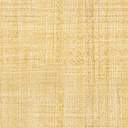 